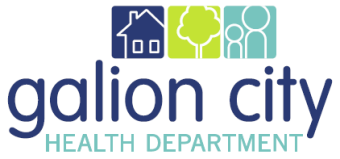 Galion City Board of HealthNursing Division Monthly Report for September2022COVID-19 Isolation Letters Sent OutA total of 95 new cases of COVID-19 were reported during the month of September.COVID Outbreak InvestigationsMill Creek outbreak 4 was reportedCOVID-19 VaccineTotal COVID Vaccines administered during the month of September was 34Covid Vaccine clinic for Millcreek was held on September 20th 11 clientsCOVID vaccine is continuing to be offered to homebound individuals as well as in LTCF as needed.COVID-19 Vaccines continue to be administered at no cost.We have on the schedule for October COVID-19 Clinics at Golden Age Center X2, Mill Creek Nursing Home, and homebound clients. CMHNo home visits were conducted during the month of SeptemberI’m in contact with Mindy Schwartz at ODH to schedule meeting to training on CMH for myself and Kim Ponziani. ImmunizationsA total of 41 persons received non-COVID vaccines during the month of SeptemberA total of 91 non-COVID vaccines were administered during the month of September FluFlu vaccines are on order and plan on flu clinic at Golden Age Center, and Grace Point, and for our homebound clients and local businessTB TestsFour TST were administered.LeadNo blood lead screenings were completed. Foster Screenings No foster screens were completed.SchoolSt. Joseph School51 Student immunization completed, ODH immunization report completed51 Students hearing screening completed0 - referral sent home for hearing 1 - referral sent home for visionRespectfully Submitted,Lynn Corwin RN, Director of Nursing 